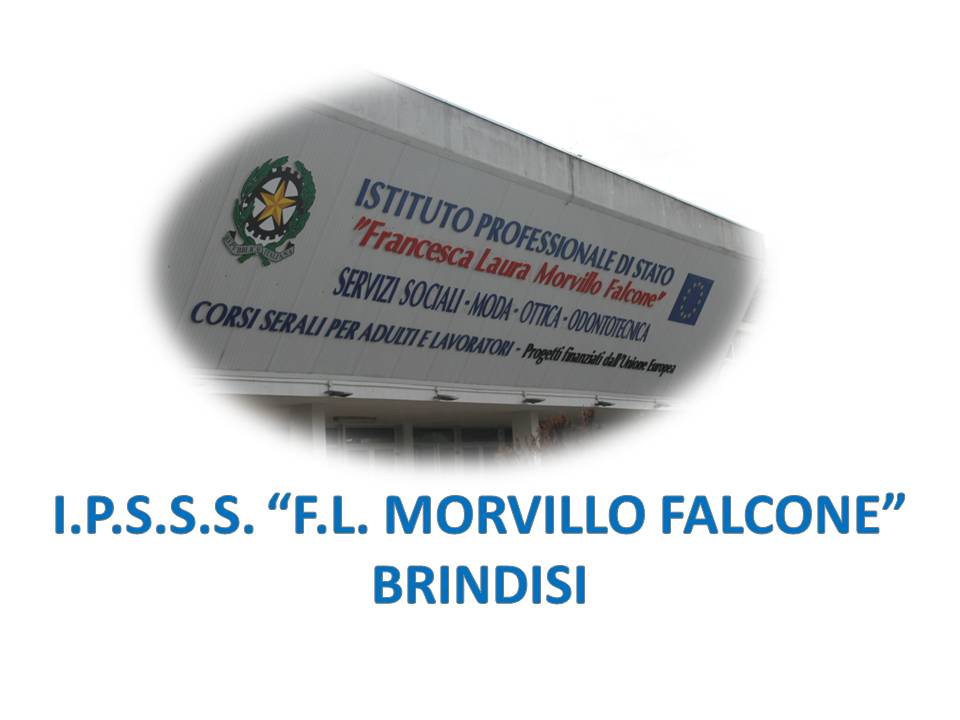 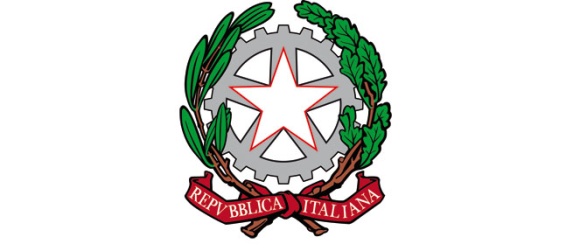 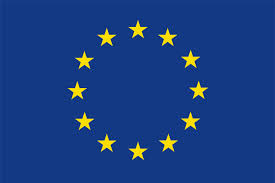 ISTITUTO PROFESSIONALE DI STATO PER I SERVIZI SOCIALI“Francesca Laura MORVILLO FALCONE”Via Galanti, 1 - Tel. 0831/513991brrf010008@istruzione.it – brrf010008@pec.istruzione.it  www.morvillofalconebrindisi.edu.it72100   B R I N D I S IMATERIA: ESERCITAZIONI DI LENTI OFTALMICHE (ore settimanali: 4).CLASSE: 1AOTANNO SCOLASTICO: 2021/2022DOCENTE: ROBERTA DE TOMMASOLibro di testo:LENTI E OCCHIALI: UN MANUALE DI OTTICA OFTALMICAArgomenti:- Il ruolo dell’ottico e la storia degli occhiali- Montatura e lenti: forme, tipi, materiali e parametri misurabili- Gli strumenti dell’ottico- Le lenti sferiche- Preparazione degli occhiali	         Il docente	_Roberta De Tommaso__